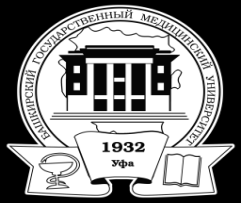                                        ФЕДЕРАЛЬНОЕ ГОСУДАРСТВЕННОЕ БЮДЖЕТНОЕ ОБРАЗОВАТЕЛЬНОЕ УЧРЕЖДЕНИЕ ВЫСШЕГО ОБРАЗОВАНИЯ                     БАШКИРСКИЙ  ГОСУДАРСТВЕННЫЙ  МЕДИЦИНСКИЙ УНИВЕРСИТЕТ                 МИНИСТЕРСТВА  ЗДРАВООХРАНЕНИЯ РОССИЙСКОЙ ФЕДЕРАЦИИПЕРЕЧЕНЬ ВОПРОСОВ ДЛЯ ПОДГОТОВКИК ГОСУДАРСТВЕННОМУ ЭКЗАМЕНУПо направлению подготовки 33.06.01 Фармация,по специальности 14.04.02 – фармацевтическая химия, фармакогнозияКакие общемировые тенденции развития современной педагогической науки вам известны? Охарактеризуйте их. Дайте характеристику основной терминологии (5-6 понятий) педагогической науки. В чем заключается сущность целостного педагогического процесса? Охарактеризуйте его. Чем характеризуется современная государственная политика в области образования? Закон «Об образовании в Российской Федерации». В чем состоит вклад ученых-медиков в развитие мировой педагогики (П.Ф. Лесгафт, И.М. Сеченов, И.П. Павлов)? Педагогическая деятельность хирурга Н.И. Пирогова. Что представляет собой дидактика? Каковы научные основы процесса обучения (культурологические, нормативные, психологические, этические, физиологические, информационные)? В чем заключаются психолого-педагогические компоненты содержания высшего медицинского образования? Научные основы определения содержания образования: факторы, влияющие на отбор содержания, компоненты содержания, подходы к определению содержания. Что представляют собой образовательный стандарт высшей школы, учебный план, учебная программа как основа организации образовательного процесса в вузе? Охарактеризуйте их. Перечислите и раскройте принципы обучения в контексте решения основополагающих задач образования. Дайте психолого - дидактическую характеристику форм организации учебной деятельности. Что представляет собой самостоятельная работа студентов как развитие и самоорганизация личности обучаемых? Что представляет собой лекция как ведущая форма организации образовательного процесса в вузе? Развитие лекционной формы в системе вузовского обучения (проблемная лекция, лекция вдвоѐм, лекция - пресс-конференция, лекция с заранее запланированными ошибками). Какие классификации методов обучения вам известны? Дайте краткую характеристику методов обучения.Как взаимосвязаны методы и приемы обучения? Охарактеризуйте активные методы обучения (не имитационные и имитационные). В чем заключаются теоретические основы интенсификации обучения посредством использования технологий обучения? Предметно-ориентированные, личностно-ориентированные педагогические технологии в вузе. Какие классификации педагогических технологий вам известны? В чем заключается возможность их применения в практике медицинского вуза? Дайте характеристику технологии контекстного обучения, технологии проблемного обучения, технологии модульного обучения. Что представляют собой информационные технологии обучения, кейс-метод? Что представляют собой средства обучения и контроля как орудия педагогической деятельности? Характеристика средств обучения и контроля. В чем заключаются дидактические требования к использованию средств обучения? Какие типологии личности студента вам известны? Студент как субъект учебной деятельности и самообразования. Что понимается под педагогической коммуникацией? Сущность, структура педагогического общения; стили и модели педагогического общения. Каковы особенности педагогического общения в вузе? Что представляют собой конфликты в педагогической деятельности? Каковы способы их разрешения и предотвращения? Что представляет собой воспитание как общественное и педагогическое явление? В чем заключаются культурологические основания воспитательного процесса? Охарактеризуйте основные противоречия, закономерности и принципы воспитательного процесса. Что представляет собой обучающийся как объект воспитательно-образовательного процесса и как субъект деятельности? Педагогическое взаимодействие в воспитании? Назовите и охарактеризуйте основные направления воспитания личности. В чем заключается сущностная характеристика основных методов, средств и форм воспитания личности? Что представляет собой студенческий коллектив как объект и субъект воспитания? Педагог в системе воспитательно-образовательного процесса. Что представляет собой педагогическая практика аспирантов, в чем заключается порядок еѐ организации и проведения? Охарактеризуйте теоретико-методологические основания управления образовательными системами. Общемировые тенденции развития современной педагогической науки. Характеристика основной терминологии (5-6 понятий) педагогической науки. Сущность целостного педагогического процесса и его характеристика. Современная государственная политика в области образования. Закон «Об образовании в Российской Федерации». Вклад ученых-медиков в развитие мировой педагогики: П.Ф. Лесгафт, И.М. Сеченов, И.П. Павлов. Педагогическая деятельность хирурга Н.И. Пирогова. Дидактика в системе наук о человеке. Научные основы процесса обучения (культурологические, нормативные, психологические, этические, физиологические, информационные). Психолого-педагогические компоненты содержания высшего медицинского образования. Научные основы определения содержания образования: факторы, влияющие на отбор содержания, компоненты содержания, подходы к определению содержания. Образовательный стандарт высшей школы, учебный план, учебная программа как основа организации образовательного процесса в вузе. Принципы обучения в контексте решения основополагающих задач образования. Психолого - дидактическая характеристика форм организации учебной деятельности. Самостоятельная работа студентов как развитие и самоорганизация личности обучаемых. Лекция как ведущая форма организации образовательного процесса в вузе. Развитие лекционной формы в системе вузовского обучения (проблемная лекция, лекция вдвоѐм, лекция - пресс-конференция, лекция с заранее запланированными ошибками). Классификация методов обучения. Соотношение методов и приемов. Характеристика основных методов и приемов в обучении. Активные методы обучения (не имитационные и имитационные). Теоретические основы интенсификации обучения посредством использования технологий обучения. Классификации педагогических технологий, возможность их применения в практике медицинского вуза. Предметно-ориентированные, личностно-ориентированные педагогические технологии в вузе. Технология контекстного обучения; технология проблемного обучения; кейс-метод; технология модульного обучения; информационные технологии обучения, дистанционное образование. Понятия средства обучения и контроля как орудия педагогической деятельности. Характеристика средств обучения и контроля. Дидактические требования к использованию средств обучения. Студент как субъект учебной деятельности и самообразования. Типологии личности студента. Педагогическая коммуникация: сущность, содержание структура педагогического общения; стили и модели педагогического общения. Особенности педагогического общения в вузе. Конфликты в педагогической деятельности и способы их разрешения и предотвращения. Специфика педагогических конфликтов; способы разрешения конфликтов. Происхождение воспитания и основные теории, объясняющие этот феномен. Культурологические основания воспитательного процесса. Основные противоречия, закономерности и принципы воспитательного процесса. Обучающийся как объект воспитательно-образовательного процесса и как субъект деятельности. Педагогическое взаимодействие в воспитании. Основные направления воспитания личности. (Базовая культура личности и пути ее формирования.) Сущностная характеристика основных методов, средств и форм воспитания личности. Студенческий коллектив как объект и субъект воспитания. Педагог в системе воспитательно-образовательного процесса. Педагогическая практика аспирантов, порядок еѐ организации и проведения Теоретико-методологические основания управления образовательными системами.Что изучает фармацевтическая химия?Что такое - вещества или их комбинации, применяемые для профилактики, диагностики, лечения заболевания, реабилитации, для сохранения, предотвращения или прерывания беременности и полученные из крови, плазмы крови, из органов, тканей организма человека или животного, растений, минералов методами синтеза или с применением биологических технологий?Что означает - лекарственное средство в виде одного или нескольких обладающих фармакологической активностью действующих веществ вне зависимости от природы происхождения, которое предназначено для производства, изготовления лекарственных препаратов и определяет их эффективность?Что означает - лекарственное средство в виде лекарственной формы, применяемое для профилактики, диагностики, лечения заболевания, реабилитации, для сохранения, предотвращения или прерывания беременности?   Что указывают при определении растворимости лекарственных веществ в ГФ выражают в условных терминах?Какую информацию в фармакопейном анализе позволяет получить определение температуры плавлении? Каким методом определяют величину рН инъекционных растворов?Что используют при потенциометрическом определении рН в качестве измерительного электрода?С помощью какого раствора обнаруживают примесь хлоридов в фармацевтических субстанциях?Количественное определение какого препарата можно провести методом аргентометрии по Мору? Какую реакцию используют для подтверждения подлинности лекарственных веществ, содержащих в химической  структуре фенольный гидроксил? Какую реакцию используют для подтверждения подлинности лекарственных веществ, содержащих в химической  структуре карбоксильную группу?Какую реакцию используют для подтверждения подлинности лекарственных веществ, содержащих в химической  структуре альдегидную группу?Какую реакцию используют для подтверждения подлинности лекарственных веществ, содержащих в химической  структуре сложноэфирную группу?С помощью осадительных (общеалкалоидных) реактивов можно подтвердить подлинность лекарственных веществ, содержащих в химической структуре   какую группу?Какой реактив является общегрупповым реактивом для подтверждения подлинности лекарственных веществ, производных 5-нитрофурана?На чем основан метод абсорбционной спектрофотометрии (спектроскопические методы анализа) ? Метод хроматографии основан на каких свойствах веществ? Метод рефрактометрии основан на каких свойствах веществ?Каковы правила первичной обработки корня алтея при заготовке?Препарат «мукалтин» получают из сырья какого растения? Препарат «плантаглюцид» получают из сырья какого растения?Стандартизацию сырья подорожника проводят по содержанию какой группы БАВ? Содержание аскорбиновой кислоты по ГФ XI в плодах шиповника определяют каким методом? Цветки календулы по ГФ XI стандартизуют по содержанию какой группы БАВ? Препарат «каротолин» получают из сырья какого растения?Химическое название витамина К?Какие жирные масла относятся к высыхающим? Касторовое масло применяется в медицине в качестве средства относящегося к какой фармакологической группе? Главной   составной  частью  высыхающих  жирных  масел  являютсятриглицериды кислоты какой кислоты?Тип масел по высыхаемости определяют какой реакции?Особенности  заготовки  и  сушки  эфирномасличного  растительного сырья?Траву тысячелистника по ГФ XI стандартизуют по содержанию какой группы БАВ?Гистохимическая    реакция    на   эфирное    масло    в    лекарственном растительном сырье проводится в каким раствором?Какой метод рекомендован для количественного определения эфирного масла в растительном сырье по ГФ XI издания?К какой группе терпеноидов относится Хамазулен? К какой группе терпеноидов относится Камфора?Какой основной микродиагностический признак листьев красавки?От каких растений заготавливают сырье от чистотела большого в Российской Федерации? Спорынья пурпурная относится к какому отделу таксономической категории? Препарат «резерпин» получают из сырья какого растения?Содержание арбутина в листьях брусники определяют по ГФ XI каким методом?Какой агликон образуется при гидролизе арбутина? Для количественного определения элеутерозида В в корнях элеутерококка колючего какой используют метод?Как называют природные   соединения,   в   основе   которых   лежит   бензо-а-пирон?Трава зверобоя по ГФ XI стандартизуется по содержанию какой группы БАВ?Листья вахты трехлистной по ГФ XI стандартизуют по содержанию какой группы БАВ?Препарат «танацехол» получают из сырья какого растения? Траву горца перечного по ГФ XI стандартизуют по содержанию какой группы БАВ? Плоды     боярышника     стандартизуют     по     содержанию     суммы флавоноидов в пересчете на какое вещество?Каковы сроки заготовки сырья «Кора крушины»?Назовите сырье какого растения описано: куски   высушенных  корневищ,   цилиндрической формы,  большей частью расщепленных вдоль, снаружи покрытых тонкой серой пробкой, внутри оранжевого цвета с многочисленными белыми прожилками и пятнами (мраморный рисунок), вкус вяжущий? Что представляют собой дубильные вещества по физическим свойствам?Реакция с раствором желатина относится к качественным реакциям на дубильные вещества каким методом?Сердечными   гликозидами,   как   правило,   называются   природные соединения, агликон которых является производным какого класса веществ? Агликон сердечных гликозидов подгруппы строфанта в 10-м положении имеет какую функциональную группу? Лекарственное  растение  имеет  следующие  признаки:   многолетнее травянистое растение высотой до ; цветет на втором году; листья продолговато-ланцетовидные     с     заостренной     верхушкой,     край неравномерно-пильчатый;    цветки    неправильные,    бело-кремового цвета,  наперстковидные,  собраны в одностороннюю  кисть;  плод -яйцевидная коробочка; произрастает в лиственных лесах на Урале, в Западной Сибири, на Северном Кавказе, в Карпатах. Укажите название производящего растения? Обильная пена при интенсивном встряхивании водного извлечения из сырья свидетельствует о возможном присутствии какой группы веществ? Какие этапы  определения числового   показателя   «зола   общая»   навеску лекарственного растительного сырья?Определение     влажности     лекарственного     растительного     сырья проводят каким методом? Под подлинностью лекарственного растительного сырья понимают соответствие каким показателям? Для проверки соответствия качества сырья требованиям нормативной документации при приемке 43 транспортных  единиц продукции в серии следует отобрать сколько единиц продукции?Что называют органической     примесью    лекарственного    растительного    сырья?  Партией считается количество сырья массой не менее скольки килограмм? Влажностью лекарственного растительного сырья называют потерю в массе высушивании какого сырья?Каковы правила первичной обработки корня алтея при заготовке?Какую информацию в фармакопейном анализе позволяет получить определение температуры плавлении? Каким методом определяют величину рН инъекционных растворов?Что используют при потенциометрическом определении рН в качестве измерительного электрода?С помощью какого раствора обнаруживают примесь хлоридов в фармацевтических субстанциях?Количественное определение какого препарата можно провести методом аргентометрии по Мору? Используя восстановительные свойства определяемого вещества, методом перманганатометрии, проводят количественное определение какого препарата?Метод хроматографии основан на каких свойствах веществ? Метод рефрактометрии основан на каких свойствах веществ?Каковы правила первичной обработки корня алтея при заготовке?Препарат «мукалтин» получают из сырья какого растения? Препарат «плантаглюцид» получают из сырья какого растения?Стандартизацию сырья подорожника проводят по содержанию какой группы БАВ? Содержание аскорбиновой кислоты по ГФ XI в плодах шиповника определяют каким методом?Цветки календулы по ГФ XI стандартизуют по содержанию какой группы БАВ? Препарат «каротолин» получают из сырья какого растения?Химическое название витамина К?Какие жирные масла относятся к высыхающим? Касторовое масло применяется в медицине в качестве средства относящегося к какой фармакологической группе? Главной составной частью высыхающих жирных масел являютсятриглицериды кислоты какой кислоты?Тип масел по высыхаемости определяют какой реакции?Особенности заготовки и сушки эфирномасличного  растительного сырья?Траву тысячелистника по ГФ XI стандартизуют по содержанию какой группы БАВ?Гистохимическая реакция на эфирное масло в лекарственном растительном сырье проводится в каким раствором?Спорынья пурпурная относится к какой таксономической категории? Препарат «резерпин» получают из сырья какого растения?Содержание арбутина в листьях брусники определяют по ГФ XI каким методом?Какой агликон образуется при гидролизе арбутина? Для количественного определения элеутерозида В в корнях элеутерококка колючего какой используют метод?Как называют природные соединения, в основе которых лежит бензо-а-пирон?